製品別比較表（案）後発品後発品標準製剤標準製剤会社名株式会社ビオメディクス株式会社ビオメディクス製品名日本薬局方　アゼルニジピン錠アゼルニジピン錠16mg「BMD」日本薬局方　アゼルニジピン錠アゼルニジピン錠16mg「BMD」日本薬局方　アゼルニジピン錠アゼルニジピン錠16 mg（一般名）日本薬局方　アゼルニジピン錠アゼルニジピン錠16 mg（一般名）薬　価18.40円／錠18.40円／錠48.40円／錠48.40円／錠規　格1錠中、「日局」アゼルニジピン 16.0mgを含有する。1錠中、「日局」アゼルニジピン 16.0mgを含有する。1錠中、「日局」アゼルニジピン 16.0mgを含有する。1錠中、「日局」アゼルニジピン 16.0mgを含有する。薬効分類名血圧降下剤血圧降下剤血圧降下剤血圧降下剤効　能効　果高血圧症高血圧症高血圧症高血圧症用　法用　量通常、成人にはアゼルニジピンとして8～16mgを1日1回朝食後経口投与する。なお、1回8mgあるいは更に低用量から投与を開始し、症状により適宜増減するが、1日最大16mgまでとする。通常、成人にはアゼルニジピンとして8～16mgを1日1回朝食後経口投与する。なお、1回8mgあるいは更に低用量から投与を開始し、症状により適宜増減するが、1日最大16mgまでとする。通常、成人にはアゼルニジピンとして8～16mgを1日1回朝食後経口投与する。なお、1回8mgあるいは更に低用量から投与を開始し、症状により適宜増減するが、1日最大16mgまでとする。通常、成人にはアゼルニジピンとして8～16mgを1日1回朝食後経口投与する。なお、1回8mgあるいは更に低用量から投与を開始し、症状により適宜増減するが、1日最大16mgまでとする。添加物結晶セルロース、低置換度ヒドロキシプロピルセルロース、軽質無水ケイ酸、ポリソルベート80、メグルミン、ヒドロキシプロピルセルロース、カルメロースカルシウム、ステアリン酸マグネシウム結晶セルロース、低置換度ヒドロキシプロピルセルロース、軽質無水ケイ酸、ポリソルベート80、メグルミン、ヒドロキシプロピルセルロース、カルメロースカルシウム、ステアリン酸マグネシウムD-マンニトール、カルメロースカルシウム、低置換度ヒドロキシプロピルセルロース、炭酸水素ナトリウム、ポリソルベート80、メタケイ酸アルミン酸マグネシウム、軽質無水ケイ酸、ヒドロキシプロピルセルロース、タルク、ステアリン酸マグネシウムD-マンニトール、カルメロースカルシウム、低置換度ヒドロキシプロピルセルロース、炭酸水素ナトリウム、ポリソルベート80、メタケイ酸アルミン酸マグネシウム、軽質無水ケイ酸、ヒドロキシプロピルセルロース、タルク、ステアリン酸マグネシウム性状淡黄白色・割線入りの素錠識別コード：BMD50直径（mm）厚さ(mm)重量（g）性状淡黄白色・割線入りの素錠識別コード：BMD509.14.10.28性状淡黄白色・割線入りの素錠識別コード：BMD50表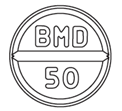 裏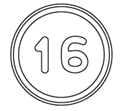 側面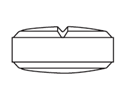 標準製剤との同等性【溶出試験（pH1.2試験液）】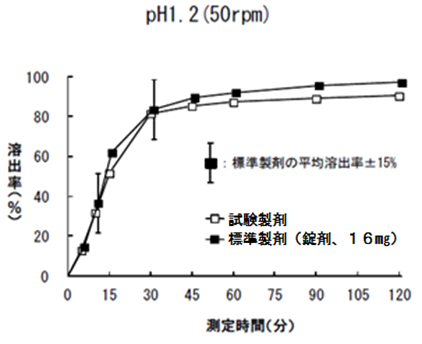 【溶出試験（pH1.2試験液）】【血漿中濃度比較試験（人、空腹時）】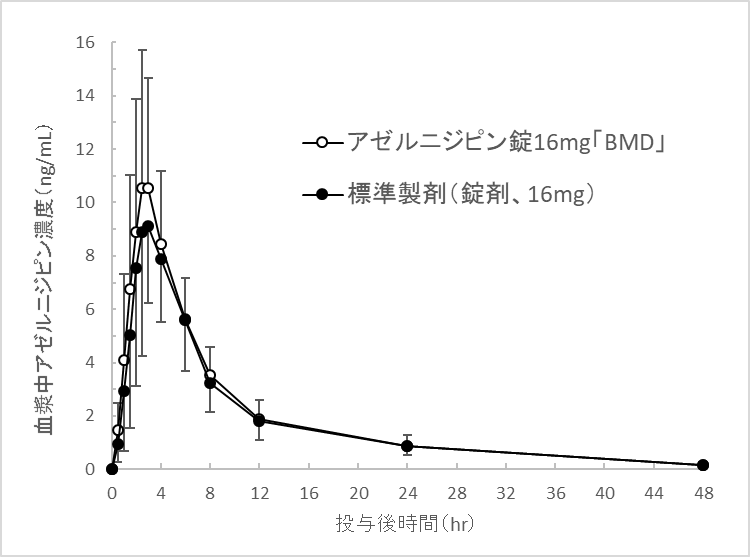 【血漿中濃度比較試験（人、空腹時）】標準製剤との同等性「後発医薬品の生物学的同等性試験ガイドライン」に基づき両製剤の溶出挙動は同等であると判断された。「後発医薬品の生物学的同等性試験ガイドライン」に基づき両製剤の溶出挙動は同等であると判断された。「後発医薬品の生物学的同等性試験ガイドライン」に基づき、両製剤は生物学的に同等であると確認された。「後発医薬品の生物学的同等性試験ガイドライン」に基づき、両製剤は生物学的に同等であると確認された。連絡先